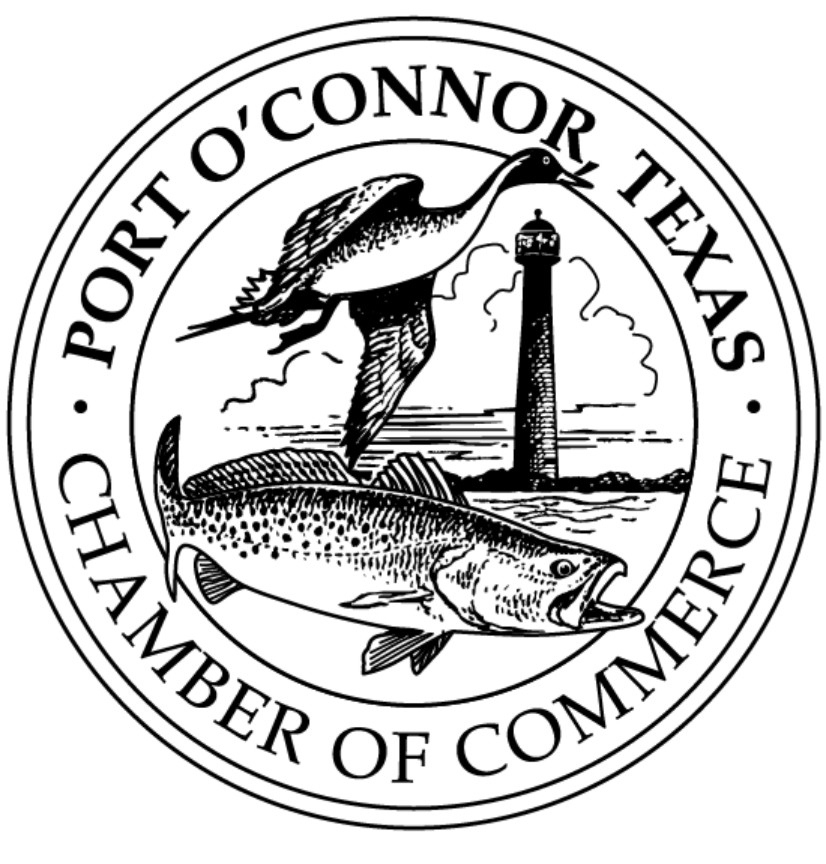 Individual or Couple Membership:  $35Name:	________________________________________________________________________Mailing Address: _______________________________________________________________City:  ________________________________________________________________________	State: ________________________________________________________________________	Zip Code: _____________________________________________________________________Phone:	________________________________________________________________________Email: __________________________________________________________________________	Please include me on news, events, information and updates related to the POC Chamber.___	I would like to donate $100 to the Fireworks Display in POC.___	I would like to donate $250 to the Fireworks Display in POC.___	I would like to donate $500 to the Fireworks Display in POC.___	I would like to donate $1,000 to the Fireworks Display in POC.___	I would like to donate $________ to the Fireworks Display in POC.Please join/renew and pay online at:  www.portoconnorchamber.com or mail this application along with a check, to:  PORT O’CONNOR CHAMBER OF COMMERCEPO BOX 701PORT O’CONNOR, TX 77982